УРОК 1ТЕМА: Синтаксис как раздел грамматики.Цель: актуализировать и восстановить знания о синтаксисе и пунктуации, основных единицах синтаксиса – словосочетании и предложении; видеть границы в предложениях, выделять словосочетания, находить грамматическую основу.Оргмомент: приветствие, цели и задачи урока –    Здравствуйте, ребята. Меня зовут Юля, сегодня урок русского языка проведу у вас я. На уроке мы вспомним, что такое синтаксис, предложение и словосочетание. Вспомним, как выделять грамматическую основу предложения. Потренируемся видеть границы предложений в тексте.Тема урока.  Лингвистическая сказка. 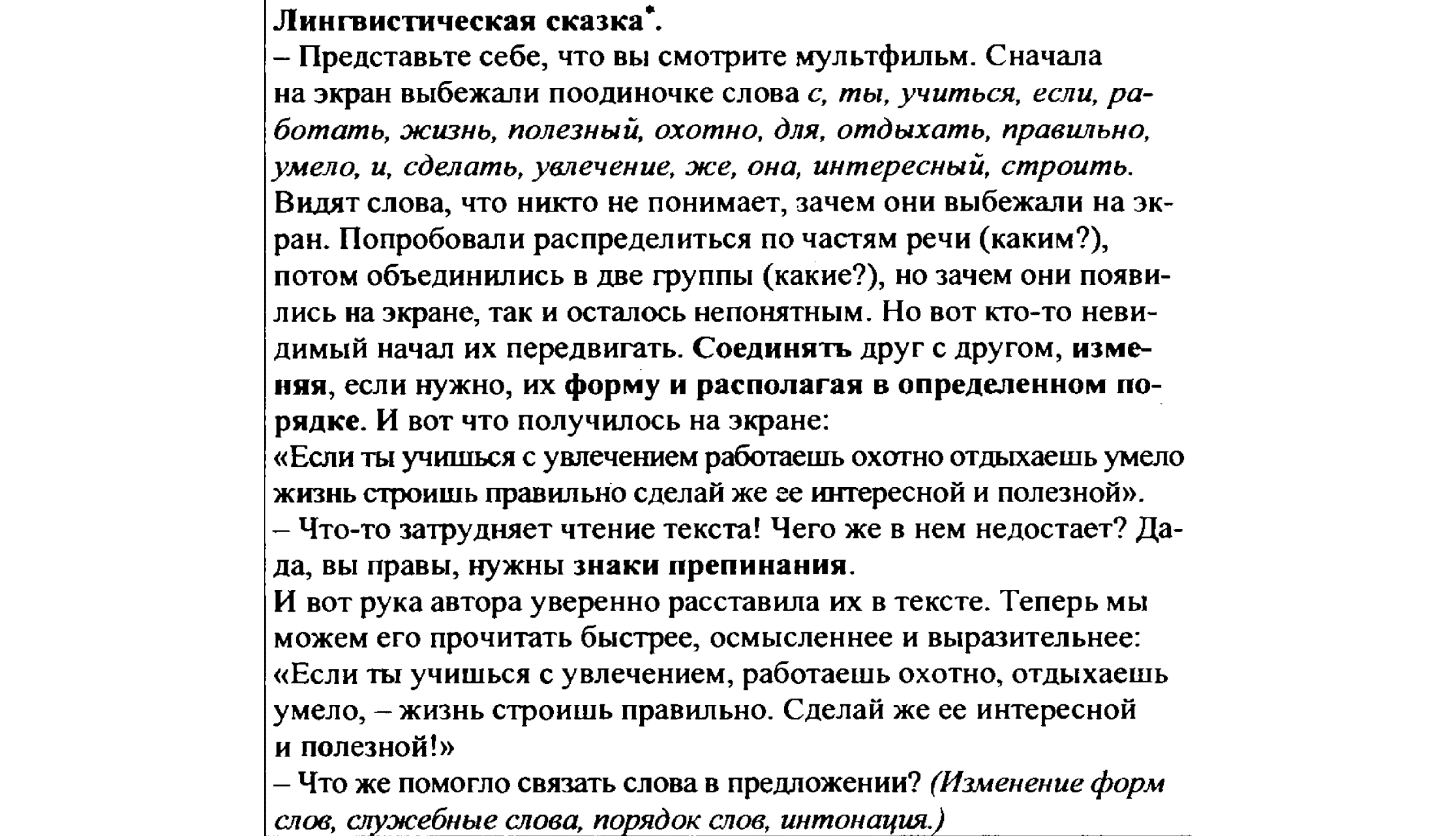 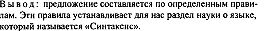 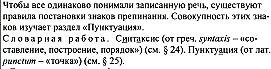 Откроем печатную тетрадь на странице 81.  Выполним устно упражнение 152.Физминутка.Выполнение упражнений. -  упр. 115  - учебник. – раскрыть скобки, расставить недостающие знаки препинания.Я люблю осень даже самую позднюю, но не ту, которую любят все, я люблю не морозные, ветреные дни; я люблю теплые, серые, тихие и, пожалуй, дождливые дни.(Осень, глубокая осень! Серое небо, низкие, тяжелые, влажные облака; голы и прозрачны становятся сады, рощи и леса. Всё видно насквозь в самой глухой древесной чаще, куда летом не проникал глаз человеческий.)- рабочая тетрадь – упражнение 154  - устно.- упр. 155  - самостоятельно -  карандашом расставить абзацы, чтобы получился связный текст.  (2,1,3,4)-  найти грамматическую основу.1.  За сосняком начинается высокий бор.2. Возле крыльца стояли лошади.3.  На клумбе росли незнакомые цветы.Домашнее задание.  §  24,  упр.116 – по заданию.